Об организации привлечения населения, общественных организаций, учреждений, предприятий к участию по подготовке предложений по внесению изменений и дополнений в Стратегию и План на территории городского округа Отрадный№ п/пНаименование организации (совет, предприятие, отдел, Ассоциация, учреждение и т.д.)Дата проведения обсуждения, количество человек, принявших участие в обсужденииКоличество поступивших предложенийПредложения, поступившие для внесения изменений и дополнений в Стратегию и ПланФото обсуждения(2-3 штуки)1.Муниципальное автономное учреждение «Спортивно-оздоровительный комплекс»26.04.2018г.6 человекНетНет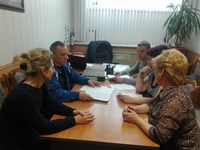 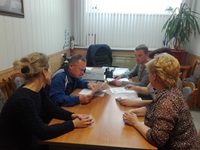 2.МАУ «Ледовый дворец»26.04.18г.6 человек1Строительство универсальной спортивной площадки на территории МАУ «Ледовый дворец»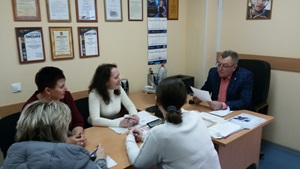 3.Муниципальное автономное учреждение «Спортивный комплекс «Шанс»26.04.2018г.6 человекНетНет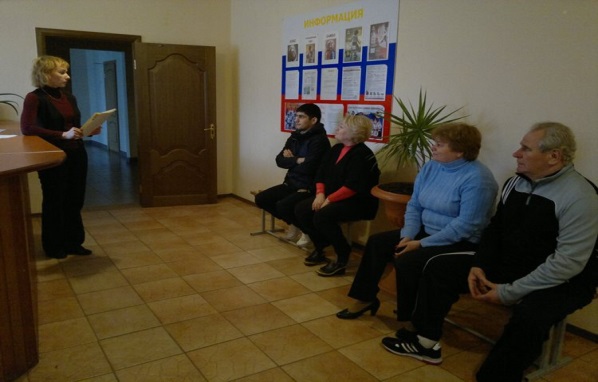 4.Муниципальное автономное учреждение «Дом молодежных организаций»26.04.2018г.15 человекНетНет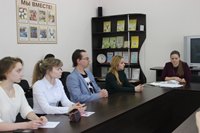 